Горячая линия» по гриппу и ОРВИВ преддверии эпидемического сезона по гриппу в Управлении Роспотребнадзора по Забайкальскому краю начинает работать «Горячая линия» по профилактике гриппа и ОРВИ.В период с 7 сентября по 12 октября 2020 года специалисты Управления будут отвечать на вопросы граждан по различным вопросам, касающимся профилактики гриппа и ОРВИ. Тематическое консультирование поможет гражданам разобраться, где можно сделать прививку против гриппа, как правильно подготовиться к вакцинации, можно ли совмещать прививку против гриппа с другими прививками, а также дадут советы родителям как уберечь детей от простудных инфекций, расскажут о мерах профилактики инфекционных заболеваний.Особенно важно защитить себя от гриппа пожилым людям, маленьким детям, беременным женщинам, людям, страдающим хроническими заболеваниями легких, сердечно-сосудистыми заболеваниями, сахарным диабетом, ожирением), часто болеющим ОРВИ, лицам с ослабленным иммунитетом.Управление Роспотребнадзора напоминает, что вакцинация против гриппа снижает вероятность заболевания гриппом, предотвращает развитие тяжелых осложнений, повышает качество жизни в период эпидемического подъема.Вопросы принимаются по телефонам «горячей линии»:Территориальный отдел Управления Роспотребнадзора по Забайкальскому краю в городе Нерчинске: 8-30-242-4-13-62 (с понедельника по пятницу - с 10.00 до 17.00).Управление Роспотребнадзора по Забайкальскому краю: 8 (3022) 32 43 76; 8 (3022) 35 71 29 (с понедельника по пятницу - с 10.00 до 17.00).Единый консультационный центр Роспотребнадзора – 8 800 555 49 43 (звонок бесплатный). Операторы Единого консультационного центра принимают звонки в круглосуточном режиме. По отдельным вопросам звонки перенаправляют в территориальные органы и организации Роспотребнадзора.Чтоб от гриппа не свалиться, нужно вовремя привиться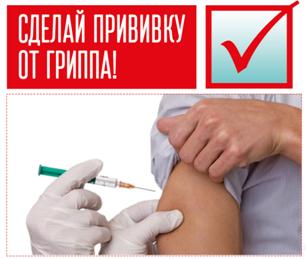 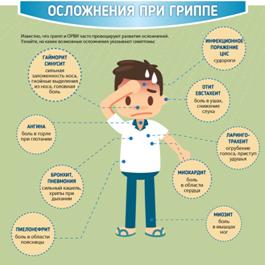 В Забайкальском крае, г. Чите продолжается сезонный рост заболеваемости ОРВИ. Заболеваемость обусловлена респираторными вирусами негриппозной этиологии (риновирус). Превышения эпидемических порогов по Забайкальскому краю и по г. Чите не регистрировалось. Случаев заболеваний гриппом и тяжелого течения ОРВИ не зарегистрировано.В крае продолжается прививочная кампания по гриппу. В сентябре-октябре 2020 года в рамках Национального календаря профилактических прививок планируется привить 60% населения края.Привиты на 11.09.2020 всего 84435 человек (13,6% от плана; 7,9% от населения края).Прививки против гриппа для групп риска (лиц, относящихся к категории высокого риска заболевания гриппом и неблагоприятных осложнений при заболевании) проводятся бесплатно в поликлиниках г. Читы и районах края.К группам риска относятся:-дети с 6 месяцев до 6-ти лет (в т.ч. дети с 6 мес. до 35-ти мес. прививаются двукратно с интервалом 4 недели);-учащиеся 1 – 11 классов;-студенты высших и средних профессиональных учебных заведений;-взрослые, работающие по отдельным профессиям и должностям (работники медицинских, социальных образовательных учреждений, сферы обслуживания, транспорта, коммунальной сферы);-беременные женщины (прививки проводятся во 2-3 триместрах беременности);-взрослые старше 60 лет;-призывники;-лица с хроническими заболеваниями, в том числе с заболеваниями лёгких, сердечно-сосудистыми заболеваниями, метаболическими нарушениями и ожирением.В рамках Национального календаря профилактических прививок для иммунизации используются инактивированные (не живые) противогриппозные вакцины:- «Совигрипп» (детская вакцина без консерванта) для иммунизации детей с 6 мес. до 17 лет (в т.ч. детей с 6 мес. до 3-х лет двукратно с интервалом 4 недели), беременных женщин;- «Совигрипп» (с консервантом) – для иммунизации взрослых с 18 лет.Нынешний состав вакцин отличается от вакцин прошлого года по трем штаммам гриппа.В условиях заболеваемости COVID-19 очень важно поставить прививку от гриппа, чтобы избежать тяжелого течения и осложнений от гриппа.На выработку иммунитета требуется 10-14 дней. Иммунитет сохраняется до 12 месяцев, в т.ч. у пожилых лиц.У отдельных людей в месте введения инактивированной вакцины могут развиться реакции в виде болезненности, отека, уплотнения и покраснения кожи. Это нормальная местная послепривививочная реакция, которая проходит через 2-3 дня без применения каких-либо препаратов.Уважаемые забайкальцы, сделайте вовремя прививку против гриппаи будьте здоровы!